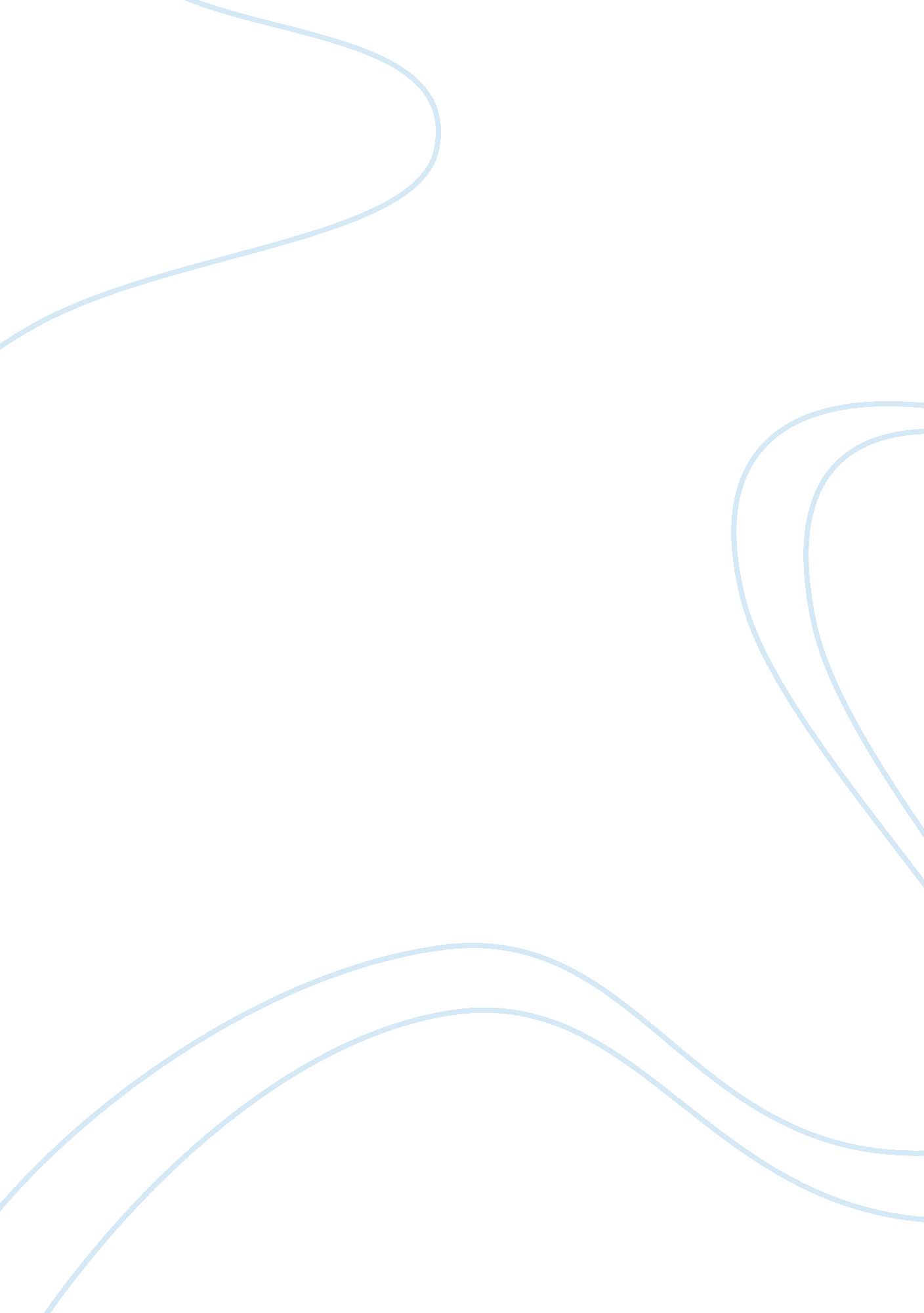 Football: john wiley and sons and chapterSport & Tourism, Football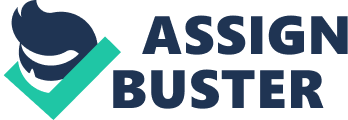 asier! ™ king Everything E Ma tball Foo Learn to: • Get to grips with the history, rules and tactics of the game • Perfect your skills and master star-player techniques • Understand the club scene at home and abroad, from local tournaments to the World Cup • Become a superfan and follow your team without missing a thing Scott Murray Football writer, The Guardian and FourFourTwo Get More and Do More at Dummies. com ® Start with FREE Cheat Sheets Cheat Sheets include • Checklists • Charts • Common Instructions • And Other Good Stuff!\n To access the Cheat Sheet created specifically for this book, go to www. dummies. com/cheatsheet/footballuk Get Smart at Dummies. com Dummies. com makes your life easier with thousands of answers on everything from removing wallpaper to using the latest version of Windows. Check out our • Videos • Illustrated Articles • Step-by-Step Instructions Want a weekly dose of Dummies? Sign up for Newsletters on • Digital Photography • Microsoft Windows & Office • PersonalFinance& Investing •Health& Wellness • Computing, iPods & Mobile Phones • eBay • Internet •Food, Home & Garden \n Find out “ HOW” at Dummies. com Football FOR DUMmIES by Scott Murray ‰ A John Wiley and Sons, Ltd, Publication Football For Dummies® Published by John Wiley & Sons, Ltd The Atrium Southern Gate Chichester West Sussex PO19 8SQ England E-mail (for orders and customer service enquires):[email protected]co. uk Visit our Home Page on www. wiley. com Copyright © 2010 John Wiley & Sons, Ltd, Chichester, West Sussex, England Published by John Wiley & Sons, Ltd, Chichester, West Sussex All Rights Reserved. \n No part of this publication may be reproduced, stored in a retrieval system or transmitted in any form or by any means, electronic, mechanical, photocopying, recording, scanning or otherwise, except under the terms of the Copyright, Designs and Patents Act 1988 or under the terms of a licence issued by the Copyright Licensing Agency Ltd, Saffron House, 6-10 Kirby Street, London EC1N 8TS, UK, without the permission in writing of the Publisher. \n Requests to the Publisher for permission should be addressed to the Permissions Department, John Wiley & Sons, Ltd, The Atrium, Southern Gate, Chichester, West Sussex, PO19 8SQ, England, or emailed to[email protected]co. uk, or faxed to (44) 1243 770620. Trademarks: Wiley, the Wiley Publishing logo, For Dummies, the Dummies Man logo, A Reference for the Rest of Us! , The Dummies Way, Dummies Daily, The Fun and Easy Way, Dummies. com and related trade dress are trademarks or registered trademarks of John Wiley & Sons, Inc. nd/or its affiliates in the United States and other countries, and may not be used without written permission. All other trademarks are the property of their respective owners. Wiley Publishing, Inc. , is not associated with any product or vendor mentioned in this book. LIMIT OF LIABILITY/DISCLAIMER OF WARRANTY: THE PUBLISHER, THE AUTHOR, AND ANYONE ELSE INVOLVED IN PREPARING THIS WORK MAKE NO REPRESENTATIONS OR WARRANTIES WITHRESPECTTO THE ACCURACY OR COMPLETENESS OF THE CONTENTS OF THIS WORK AND SPECIFICALLY DISCLAIM ALL WARRANTIES, INCLUDING WITHOUT LIMITATION WARRANTIES OF FITNESS FOR A PARTICULAR PURPOSE. \n NO WARRANTY MAY BE CREATED OR EXTENDED BY SALES OR PROMOTIONAL MATERIALS. THE ADVICE AND STRATEGIES CONTAINED HEREIN MAY NOT BE SUITABLE FOR EVERY SITUATION. THIS WORK IS SOLD WITH THE UNDERSTANDING THAT THE PUBLISHER IS NOT ENGAGED IN RENDERING LEGAL, ACCOUNTING, OR OTHER PROFESSIONAL SERVICES. IF PROFESSIONAL ASSISTANCE IS REQUIRED, THE SERVICES OF A COMPETENT PROFESSIONAL PERSON SHOULD BE SOUGHT. NEITHER THE PUBLISHER NOR THE AUTHOR SHALL BE LIABLE FOR DAMAGES ARISING HEREFROM. \n THE FACT THAT AN ORGANIZATION OR WEBSITE IS REFERRED TO IN THIS WORK AS A CITATION AND/OR A POTENTIAL SOURCE OF FURTHER INFORMATION DOES NOT MEAN THAT THE AUTHOR OR THE PUBLISHER ENDORSES THE INFORMATION THE ORGANIZATION OR WEBSITE MAY PROVIDE OR RECOMMENDATIONS IT MAY MAKE. FURTHER, READERS SHOULD BE AWARE THAT INTERNET WEBSITES LISTED IN THIS WORK MAY HAVE CHANGED OR DISAPPEARED BETWEEN WHEN THIS WORK WAS WRITTEN AND WHEN IT IS READ. SOME OF THE EXERCISES AND DIETARY SUGGESTIONS CONTAINED IN THIS WORK MAY NOT BE APPROPRIATE FOR ALL INDIVIDUALS, AND READERS SHOULD CONSULT WITH A PHYSICIAN BEFORE COMMENCING ANY EXERCISE OR DIETARY PROGRAM. \n For general information on our other products and services, please contact our Customer Care Department within the U. S. at 877-762-2974, outside the U. S. at 317-572-3993, or fax 317-572-4002. For technical support, please visit www. wiley. com/techsupport. Wiley also publishes its books in a variety of electronic formats. Some content that appears in print may not be available in electronic books. British Library Cataloguing in Publication Data: A catalogue record for this book is available from the British Library ISBN: 978-0-470-68837-3 Printed and bound in Great Britain by Bell & Bain Ltd. Glasgow 10 9 8 7 6 5 4 3 2 1 About the Author Scott Murray is a freelance writer and former sports editor of guardian. co. uk. He writes regularly for guardian. co. uk, the Guardian, the Fiver, and FourFourTwo. He also has written for the Observer, GQ, Men’s Health, GQ Sport, Shortlist, the Evening Standard, and Arena. He is co-author of the football miscellany Day Of The Match: A History Of Football In 365 Days, and an upcoming biography of Maurice Flitcroft, the world’s worst golfer: Phantom Of The Open. \n The club he supports has won quite a lot of trophies, but then he also has to follow Scotland, so it all balances out. Acknowledgments I would like to thank everyone at Wiley, especially Simon Bell for his help and never-ending patience, especially upon being quizzed about the managerial merits of Frankie Gray. I would also like to thank Annabel Merullo and Tom Williams at PFD. Publisher’s Acknowledgements We’re proud of this book; please send us your comments through our Dummies online registration form located at www. dummies. com/register/. \n Some of the people who helped bring this book to market include the following: Commissioning, Editorial, and Media Development Development Editor: Simon Bell Content Editor: Jo Theedom Acquisitions Editor: Wejdan Ismail Assistant Editor: Jennifer Prytherch Copy Editor: Charlie Wilson Technical Editor: Ollie Jones Publisher: David Palmer Production Manager: Daniel Mersey Cover Photos: © PBWPIX / Alamy Cartoons: Ed McLachlan Composition Services Project Coordinator: Lynsey Stanford Layout and Graphics: Nikki Gately, Joyce Haughey, Christine Williams Proofreaders: Melissa Cossell, Lauren Mandelbaum Indexer: Slivoskey Indexing Services \n Contents at a Glance Introduction ................................................................ 1 Part I: Kicking Off....................................................... 7 Chapter 1: Welcome to Planet Football .......................................................................... 9 Chapter 2: The Ball Starts Rolling: A Potted History of Football............................... 19 Chapter 3: Getting Your Boots On: The Gear You Need ............................................. 31 Part II: Playing the Game .......................................... 5 Chapter 4: Laying Down the Laws ................................................................................. 47 Chapter 5: Players, Positions and Tactics .................................................................... 67 Chapter 6: Honing Your Skills ........................................................................................ 91 Chapter 7: Keeping Fit for Football.............................................................................. 115 Chapter 8: Coaching, Managing andLeadership....................................................... 29 Chapter 9: Getting the Game On .................................................................................. 141 Part III: Exploring the World of Football .................... 153 Chapter 10: The World Cup .......................................................................................... 155 Chapter 11: Surveying the International Scene.......................................................... 169 Chapter 12: The Club Scene ......................................................................................... 187 Chapter 13: Focusing on Famous Clubs ...................................................................... 13 Chapter 14: Women’s Football ..................................................................................... 239 Part IV: The Fans’ Enclosure: Following the Game ...... 255 Chapter 15: Going to the Match ................................................................................... 257 Chapter 16: Compulsive Viewing: Football on Screen .............................................. 271 Chapter 17: Read All About It! ...................................................................................... 287 Chapter 18: Other Football-based Pastimes ............................................................... 05 Part V: The Part of Tens ........................................... 319 Chapter 19: Ten Great Players ............................................................................. ....... 321 Chapter 20: The Ten Greatest Teams of All Time ..................................................... 331 Chapter 21: Ten Great Matches ................................................................................... 339 Part VI: Appendixes ................................................. 347 Appendix A: Roll of Honour .......................................................................................... 49 Appendix B: Glossary .................................................................................................... 361 Index ...................................................................... 369 Table of Contents Introduction ................................................................. 1 About This Book .............................................................................................. 1 Foolish Assumptions ....................................................................................... 2 How This Book Is Organised .......................................................................... Part I: Kicking Off ................................................................................... 3 Part II: Playing the Game ....................................................................... 3 Part III: Exploring the World of Football ............................................. 3 Part IV: The Fans’ Enclosure ................................................................ 4 Part V: The Part of Tens ........................................................................ 4 Appendixes ............................................................................................. Icons Used in This Book ................................................................................. 4 Where to Go from Here ................................................................................... 5 Part I: Kicking Off ....................................................... 7 Chapter 1: Welcome to Planet Football . . . . . . . . . . . . . . . . . . . . . . . . . . . 9 Football: The Simplest Game ......................................................................... 9 The basic aim: it really is that simple!............................................... 10 So why is football so popular? .......................................................... 10 Where do people play footie?............................................................. 11 Explaining a Few Rules.................................................................................. 11 The pitch ............................................................................................... 12 The players ........................................................................................... 13 General behaviour ............................................................................... 13 Goal! ...................................................................................................... 14 Keeping score . . . ................................................................................ 14 . . . and keeping time ............................................................................ 14 Playing the Game ........................................................................................... 14 Playing solo........................................................................................... 15 Playing with others .............................................................................. 5 Watching Football – and Supporting a Team ............................................. 16 Following club and country ................................................................ 16 Winning trophies: the be-all and end-all? ......................................... 17 Chapter 2: The Ball Starts Rolling: A Potted History of Football. . . . . 19 The Birth of Football ..................................................................................... 19 Anyone for Cuju? .................................................................................. 0 Kemari, Marn Gook and Calcio Fiorentino ....................................... 20 England: The Home of Football.................................................................... 21 The 1850s: time to lay down some rules ........................................... 22 Enter the FA .......................................................................................... 22 x Football For Dummies Step aside for the professionals! ........................................................ 22 The world’s first league....................................................................... 4 The first international ......................................................................... 24 The World Takes Notice ............................................................................... 25 The game takes over Europe . . . ....................................................... 25 . . . then South America . . . ................................................................. 26 . . . and finally the world ...................................................................... 26 Football’s Golden Age ................................................................................... 7 Television switches on ........................................................................ 27 Players become stars .......................................................................... 28 The Modern Game ......................................................................................... 29 How TV changed everything .............................................................. 29 Player power......................................................................................... 30 Chapter 3: Getting Your Boots On: The Gear You Need . . . . . . . . . . . 31 Having a Ball ................................................................................................... 31 Getting Kitted Out.......................................................................................... 34 Shirts ..................................................................................................... 34 Shorts .................................................................................................... 35 Boots...................................................................................................... 5 Trainers ................................................................................................. 36 Shinpads................................................................................................ 36 Goalkeeping gear.................................................................................. 37 The referee............................................................................................ 38 Additional garments ............................................................................ 38 Approaching Equipment ............................................................................... 9Goalsand nets ...................................................................................... 39 First-aid kits .......................................................................................... 40 Training aids ......................................................................................... 40 Other kit and equipment ..................................................................... 40 Meeting Up with Merchandise ..................................................................... 41 Replica strips ........................................................................................ 1 Numbering and lettering ..................................................................... 42 Retro shirts ........................................................................................... 42 Scarves .................................................................................................. 43 Other official merchandise ................................................................. 43 Knowing Where to Get It All ......................................................................... 43 Part II: Playing the Game ........................................... 5 Chapter 4: Laying Down the Laws. . . . . . . . . . . . . . . . . . . . . . . . . . . . . . . 47 Living by the Laws ......................................................................................... 47 Law 1: the field of play......................................................................... 48 Law 2: the ball ...................................................................................... 49 Law 3: the number of players ............................................................. 50 Law 4: the players’ equipment ........................................................... 1 Law 5: the referee................................................................................. 52 Table of Contents Law 6: the assistant referees .............................................................. 53 Law 7: the duration of the match ....................................................... 53 Law 8: the start and restart of play ................................................... 54 Law 9: the ball in and out of play ....................................................... 55 Law 10: the method of scoring ........................................................... 5 Law 11: offside ...................................................................................... 55 Law 13: free kicks ................................................................................. 57 Law 12: fouls and misconduct ............................................................ 59 Law 14: the penalty kick ...................................................................... 61 Law 15: the throw in ............................................................................ 62 Law 16: the goal kick............................................................................ 3 Law 17: the corner kick ....................................................................... 63 Other Points to Note ..................................................................................... 63 Extra time .............................................................................................. 64 Penalty shootouts ................................................................................ 64 Away goals ............................................................................................ 64 The technical area ............................................................................... 5 Common sense ..................................................................................... 65 xi Chapter 5: Players, Positions and Tactics . . . . . . . . . . . . . . . . . . . . . . . . 67 Perusing Positions ......................................................................................... 67 The goalkeeper ..................................................................................... 68 Defenders .............................................................................................. 71 Midfielders ............................................................................................ 4 Strikers .................................................................................................. 76 Tactics: Linking It All Up ............................................................................... 77 Dribbling: the first tactic ..................................................................... 77 The main styles of play ....................................................................... 78 Formations ............................................................................................ 80 Chapter 6: Honing Your Skills . . . . . . . . . . . . . . . . . . . . . . . . . . . . . . . . . 91 Mastering the Basics ............................................................................. ........ 91 Dribbling ............................................................................................... 92 Basic passing skills .............................................................................. 92 Trapping the ball.................................................................................. 95 Heading the ball ................................................................................... 8 Shooting ................................................................................................ 99 Keeping It Tight at the Back ....................................................................... 100 Marking ............................................................................................... 100 Tackling ............................................................................................... 101 Key defensive principles ................................................................... 103 Sharpening Your Skills Up Front................................................................ 04 Shielding the ball ............................................................................... 105 Chip pass............................................................................................. 105 Outside of foot pass........................................................................... 106 Back heel ............................................................................................. 106 Bending the ball ................................................................................. 106 Feinting ................................................................................................ 07 xii Football For Dummies Free kicks ............................................................................................ 107 Taking penalties ................................................................................. 108 Goalkeeping .................................................................................................. 108 Catching .............................................................................................. 109 Diving................................................................................................... 09 One-on-one .......................................................................................... 110 Going for crosses ............................................................................... 110 Punching ............................................................................................. 111 Parrying and tipping .......................................................................... 111 Positioning .......................................................................................... 112 Distribution......................................................................................... 12 Saving penalties ................................................................................. 113 Chapter 7: Keeping Fit for Football . . . . . . . . . . . . . . . . . . . . . . . . . . . . . 115 Keeping Fit .................................................................................................... 115 Stretching those muscles.................................................................. 116 Running ............................................................................. .................. 119 Exercising aerobically ....................................................................... 20 Training with weights ........................................................................ 120 Sorting out your stomach ................................................................. 121 Cooling down ...................................................................................... 121 Balancing Your Diet..................................................................................... 121 Investigating Injuries ................................................................................... 123 Preventing injuries............................................................................. 23 Treating injuries ................................................................................. 124 Chapter 8: Coaching, Managing and Leadership . . . . . . . . . . . . . . . . . 129 A Brief History of the Manager .................................................................. 129 Coach or Manager (Or Boss or Gaffer)? ................................................... 130 What the role involves ...................................................................... 131 Chess – or all-out war? ...................................................................... 32 Player-managers................................................................................. 132 Building – and Picking – a Team ................................................................ 133 Building a squad................................................................................. 133 Choosing a captain ............................................................................ 134 Selecting a first XI .............................................................................. 135 Deciding on tactics ............................................................................ 35 Taking Charge Yourself............................................................................... 136 Preparing the team ............................................................................ 136 In-game decisions .............................................................................. 137 Dealing with Kids ......................................................................................... 139 Chapter 9: Getting the Game On. . . . . . . . . . . . . . . . . . . . . . . . . . . . . . . . 141 Joining an Existing Team ............................................................................ 41 Starting Your Own Club .............................................................................. 143 Building the club from scratch ........................................................ 143 Affiliation: counties and leagues ..................................................... 144 Finding players ................................................................................... 145 Table of Contents Finding a manager.............................................................................. 145 Fixtures................................................................................................ 45 Booking a pitch .................................................................................. 146 Match officials .................................................................................... 146 Insurance ............................................................................................ 147 Kit and equipment ............................................................................. 147 Results ................................................................................................. 147 Disciplinary procedures.................................................................... 47 Fees and funding ................................................................................ 148 Social events ....................................................................................... 148 Volunteer roles................................................................................... 148 Commercial Leagues ................................................................................... 149 Park Kickabouts ........................................................................................... 49 Five-a-side and Futsal .................................................................................. 150SoccerSchools and Training Camps ......................................................... 150 Becoming a Referee ..................................................................................... 150 xiii Part III: Exploring the World of Football ..................... 153 Chapter 10: The World Cup . . . . . . . . . . . . . . . . . . . . . . . . . . . . . . . . . . . . 155 The Biggest Show on Earth ........................................................................ 55 The long and winding road begins .................................................. 156 The shape of things to come ............................................................ 157 The finals countdown ........................................................................ 157 From Montevideo to Johannesburg: Eighty Years of Top-class Drama ..... 158 Uruguay and Italy set the template ................................................ 158 They think it’s the World Cup’s golden age . . . it is now! ............. 159 Germany and Argentina take centre stage ..................................... 60 Brazil bounce back ............................................................................ 163 And so to 2010 . . . ....................................................................................... 165 Teams to look out for ........................................................................ 165 Players to watch................................................................................. 166 And when it’s all over . . . ................................................................. 167 Chapter 11: Surveying the International Scene . . . . . . . . . . . . . . . . . 169 Friendlies ...................................................................................................... 169 The modern friendly international .................................................. 170 The European Championships .................................................................. 170 How it’s organised ............................................................................. 171 The early years................................................................................... 171 The Euros go large . . . and even larger ........................................... 72 The Euros in the new millennium .................................................... 173 Copa America ............................................................................................... 174 How it’s organised ............................................................................. 174 The oldest – and the best? ................................................................ 175 An erratic history ............................................................................... 175 The Copa’s revival ............................................................................. 176 xiv Football For Dummies \n Africa Cup of Nations .................................................................................. 177 How it’s organised ............................................................................. 177 The ACN: A slow burner.................................................................... 178 The cup catches fire .......................................................................... 178 Other tournaments ...................................................................................... 179 Asian Cup ............................................................................................ 80 Gold Cup ............................................................................................. 180 Nations Cup ........................................................................................ 180 Olympic Games .................................................................................. 181 Confederations Cup ........................................................................... 181 All Around the World . . . ........................................................................... 182 England...................................................................... .......................... 82 Scotland .............................................................................................. 182 Wales ................................................................................................... 183 Northern Ireland ................................................................................ 183 Republic of Ireland............................................................................. 183 Brazil.................................................................................................... 184 Italy ...................................................................................................... 84 Germany .............................................................................................. 184 France .................................................................................................. 185 Spain .................................................................................................... 185 Argentina............................................................................................. 185 Uruguay ............................................................................................... 186 Chapter 12: The Club Scene . . . . . . . . . . . . . . . . . . . . . . . . . . . . . . . . . . 187 Clubbing Together ....................................................................................... 187 The first clubs .................................................................................... 187 The rise of the super clubs ............................................................... 188 The ‘ smaller’ clubs............................................................................. 189 Clubs today ............................................................................. ..................... 90 The players ......................................................................................... 190 The manager ....................................................................................... 191 Backroom staff ................................................................................... 192 The chairman, owners and the board ............................................. 192 Club Competitions ....................................................................................... 194 Seasons................................................................................................ 94 Leagues ............................................................................................... 194 Cups ..................................................................................................... 198 The Big Leagues ........................................................................................... 199 England: The FA Premier League ..................................................... 199 Scotland: The Scottish Premier League .......................................... 200 Wales, Northern Ireland and Republic of Ireland .......................... 02 Italy: Serie A ........................................................................................ 202 Spain: Primera Division ..................................................................... 203 Germany: Bundesliga......................................................................... 203 Brazil: Campeonato Brasileiro Serie A ............................................ 204 Argentina: Primera Division ............................................................. 204 USA....................................................................................................... 05 Table of Contents Domestic Cups ............................................................................................. 205 FA Cup ................................................................................................. 205 League Cup ......................................................................................... 206 Scottish Cup ....................................................................................... 207 Other famous cups ............................................................................ 07 International Club Competitions ............................................................... 207 European Cup/UEFA Champions League ........................................ 208 Europa League and UEFA Cup .......................................................... 209 Copa Libertadores ............................................................................. 210 Other continental tournaments ....................................................... 211 Intercontinental Cup/FIFA World Club Cup .................................... 211 xv Chapter 13: Focusing on Famous Clubs . . . . . . . . . . . . . . . . . . . . . . . . . 13 England ......................................................................................................... 213 Arsenal ................................................................................................ 214 Aston Villa ........................................................................................... 214 Chelsea ................................................................................................ 215 Everton ................................................................................................ 216 Leeds United ............................................................................. ......... 217 Liverpool ............................................................................................. 217 Manchester City ................................................................................. 218 Manchester United ............................................................................ 219 Nottingham Forest ............................................................................. 220 Tottenham Hotspur ........................................................................... 221 West Ham United ............................................................................... 21 Scotland ........................................................................................................ 222 Aberdeen ............................................................................................. 223 Celtic .................................................................................................... 223 Rangers................................................................................................ 224 Europe ........................................................................................................... 25 Ajax ...................................................................................................... 225 Barcelona ............................................................................................ 225 Bayern Munich ................................................................................... 226 Benfica ................................................................................................. 226 Internazionale ..................................................................................... 227 Juventus .............................................................................................. 27 Marseille .............................................................................................. 228 Milan .................................................................................................... 229 Porto .................................................................................................... 230 Real Madrid......................................................................................... 230 South America .............................................................................................. 31 Boca Juniors ....................................................................................... 231 Flamengo ............................................................................................. 231 Fluminense .......................................................................................... 232 Independiente..................................................................................... 232 Millonarios .......................................................................................... 232 Nacional .............................................................................................. 33 Penarol ................................................................................................ 233 xvi Football For Dummies River Plate ........................................................................................... 234 Santos .................................................................................................. 234 Some Selected Others ................................................................................. 235 Al-Ahly and Zamalek .......................................................................... 35 Raja Casablanca ................................................................................. 235 Asante Kotoko and Hearts of Oak .................................................... 235 LA Galaxy ............................................................................................ 236 New York Cosmos .............................................................................. 236 Chapter 14: Women’s Football . . . . . . . . . . . . . . . . . . . . . . . . . . . . . . . . . 239 From China to Crouch End: How It All Began .......................................... 40 Dick, Kerr Ladies get popular . . . .................................................... 240 . . . and the FA get sexist ................................................................... 242 The women fight back ....................................................................... 242 The FA lift the ban – and FIFA get serious ...................................... 243 The Game Today.......................................................................................... 243 England................................................................................................ 44 Rest of the world ................................................................................ 244 The Women’s World Cup ............................................................................ 245 1991: The first World Cup ................................................................. 245 The tournament comes of age.......................................................... 246 The 2011 World Cup .......................................................................... 246 Other Major Tournaments ......................................................................... 46 Major International Teams ......................................................................... 247 United States ...................................................................................... 247 Germany .............................................................................................. 248 Norway ................................................................................................ 248 England................................................................................................ 248 Great Players ................................................................................................ 49 Lily Parr (England)............................................................................. 249 Kristine Lilly (United States) ............................................................ 249 Mia Hamm (United States) ................................................................ 250 Michelle Akers (United States)......................................................... 250 Sun Wen (China) ................................................................................ 251 Birgit Prinz (Germany) ...................................................................... 52 Kelly Smith (England) ........................................................................ 252 Marta (Brazil) ..................................................................................... 253 Part IV: The Fans’ Enclosure: Following the Game ....... 255 Chapter 15: Going to the Match . . . . . . . . . . . . . . . . . . . . . . . . . . . . . . . . 257 Preparing for the Match.............................................................................. 257 Season tickets ..................................................................................... 57 Choosing where to sit........................................................................ 258 Looking into club membership ........................................................ 259 Buying a single ticket in advance..................................................... 259 Table of Contents Buying a single ticket on the day ..................................................... 259 Away games ........................................................................................ 260 Executive boxes ................................................................................. 61 International matches ....................................................................... 261 Making Your Way to the Match ................................................................ 262 Obtaining your tickets ....................................................................... 262 Making travelling arrangements ...................................................... 262 Dressing for the occasion ................................................................. 263 Taking a look round the city............................................................. 64 Checking out the ground .................................................................. 264 The club shop..................................................................................... 265 A pint . . . ............................................................................................ 265 . . . and a pie ....................................................................................... 266 Matchday programmes ..................................................................... 267 The Game Itself ............................................................................................ 67 Kick-off................................................................................................. 268 Shouting, screaming and other matters of general etiquette ...... 268 Wirelesscommunication.................................................................. 269 Half-time .............................................................................................. 269 Stewards, police and PA announcements....................................... 269 Keeping out of trouble ...................................................................... 270 xvii \n Chapter 16: Compulsive Viewing: Football on Screen . . . . . . . . . . . . 271 Television ..................................................................................................... 271 Terrestrial ........................................................................................... 273 Satellite and cable .............................................................................. 273 Official club channels ........................................................................ 274 Essential shows and channels.......................................................... 74 The Internet .................................................................................................. 277 Live streaming .................................................................................... 277 Recent action ...................................................................................... 278 Classic clips ........................................................................................ 278 Exploring Radio............................................................................................ 278 Live commentaries ............................................................................ 79 Round-ups ........................................................................................... 279 Listener phone-ins ............................................................................. 279 Podcasts .............................................................................................. 280 Focusing on Football Films ......................................................................... 280 Escape to Victory ............................................................................... 280 Zidane: A 21st-Century Portrait ....................................................... 81 The Damned United ........................................................................... 281 The Firm (1988 TV movie) ................................................................ 281 The Arsenal Stadium Mystery .......................................................... 281 Gregory’s Girl ..................................................................................... 282 Looking for Eric .................................................................................. 282 Discovering DVDs ........................................................................................ 82 Season reviews ................................................................................... 282 Club histories ..................................................................................... 283 xviii Football For Dummies Other club titles ................................................................................. 283 Country histories ............................................................................... 284 Player histories .................................................................................. 284 Tournament histories........................................................................ 85 Classic matches.................................................................................. 285 Novelty titles ...................................................................................... 285 Classic television programmes ........................................................ 285 Chapter 17: Read All About It! . . . . . . . . . . . . . . . . . . . . . . . . . . . . . . . . . 287 Knowing the Newspapers ........................................................................... 287 What newspapers offer ..................................................................... 87 The nationals ...................................................................................... 289 The locals ............................................................................................ 289 Employing the Internet ............................................................................... 290 What the Internet can do for you..................................................... 290 The mainstream media ..................................................................... 291 Blogs and other websites.................................................................. 91 Making the Most of Magazines................................................................... 292 FourFourTwo ...................................................................................... 292 Champions .......................................................................................... 292 When Saturday Comes ...................................................................... 292 World Soccer ...................................................................................... 293 France Football................................................................................... 93 The Official Club View ................................................................................. 293 Matchday programmes ..................................................................... 293 Official club magazines ..................................................................... 294 Official websites ................................................................................. 294 The Fans’ View ............................................................................................. 295 Fanzines .............................................................................................. 95 Internet sites....................................................................................... 296 Forums and message boards............................................................ 296 Branching Out into Books .......................................................................... 297 Autobiographies................................................................................. 297 Biographies ......................................................................................... 298 Club-specific books............................................................................ 99 Country specific books ..................................................................... 300 General history................................................................................... 301 Reference ............................................................................................ 302 Literature ............................................................................................ 303 Chapter 18: Other Football-based Pastimes . . . . . . . . . . . . . . . . . . . . . 305 Betting ........................................................................................................... 05 The pools ............................................................................................ 306 Fixed-odds betting ............................................................................. 307 In-game betting ................................................................................... 309 Spread betting .................................................................................... 309 The bookies or punter exchanges?.................................................. 309 Table of Contents Taking Control with Fantasy Football ....................................................... 10 The rules ............................................................................................. 310 How to choose your players............................................................. 310 Scoring points .................................................................................... 311 Collecting memorabilia ............................................................................... 312 Cigarette cards ................................................................................... 312 Stickers ................................................................................................ 12 Programmes ....................................................................................... 313 Newspapers ........................................................................................ 313 Old shirts ............................................................................................ 313 Autographs ......................................................................................... 314 Visiting Grounds .......................................................................................... 314 The 92 club ......................................................................................... 14 Playing Computer Games ........................................................................... 315 PES and FIFA ....................................................................................... 315 Championship Manager and Football Manager ............................. 316 Joining Supporters’ Clubs .......................................................................... 316 Regional clubs .................................................................................... 316 Supporters’ federations .................................................................... 17 Owning Your Own Club .............................................................................. 317 xix Part V: The Part of Tens ............................................ 319 Chapter 19: Ten Great Players . . . . . . . . . . . . . . . . . . . . . . . . . . . . . . . . . 321 Pele ................................................................................................................ 321 Diego Maradona ........................................................................................... 322 Franz Beckenbauer ...................................................................................... 23 Johan Cruyff ................................................................................................. 324 Garrincha ...................................................................................................... 325 Zinedine Zidane ........................................................................................... 326 Alfredo di Stefano ........................................................................................ 326 Ferenc Puskas .............................................................................................. 27 George Best .................................................................................................. 328 Gerd Muller................................................................................................... 329 Chapter 20: The Ten Greatest Teams of All Time . . . . . . . . . . . . . . . . 331 Preston North End (1881–1890) ................................................................. 331 Austria (1931–1934) ..................................................................................... 332 Torino (1943–1949)...................................................................................... 33 Hungary (1950–1954)................................................................................... 334 Real Madrid (1955–1960) ............................................................................ 334 Celtic (1967) ................................................................................................. 335 Brazil (1970) ................................................................................................. 336 Netherlands (1974–1978) ............................................................................ 37 Milan (1987–1994) ........................................................................................ 337 Barcelona (2009) .......................................................................................... 338 xx Football For Dummies Chapter 21: Ten Great Matches . . . . . . . . . . . . . . . . . . . . . . . . . . . . . . . . 339 Arbroath 36, Bon Accord 0 (Scottish Cup, 1885) .................................... 339 Brazil 1, Uruguay 2 (World Cup, 1950) ...................................................... 340 England 3, Hungary 6 (Friendly, 1953) ...................................................... 41 Charlton Athletic 7, Huddersfield Town 6 (English Second Division, 1957) ............................................................................ 341 Real Madrid 7, Eintracht Frankfurt 3 (European Cup, 1960) .................. 342 England 4, West Germany 2 (World Cup, 1966) ....................................... 343 Manchester United 4, Benfica 1 (European Cup, 1968) .......................... 344 Brazil 4, Italy 1 (World Cup, 1970) ............................................................. 344 Nigeria 3, Argentina 2 (Olympics, 1996) ................................................... 45 Liverpool 3, Milan 3 (Champions League, 2005) ...................................... 346 Part VI: Appendixes .................................................. 347 Appendix A: Roll of Honour . . . . . . . . . . . . . . . . . . . . . . . . . . . . . . . . . . . 349 World Cup..................................................................................................... 349 European Championship ............................................................................ 351 Copa America ............................................................................................... 52 Africa Cup of Nations .................................................................................. 353 Confederations Cup..................................................................................... 354 Olympic Games ............................................................................................ 355 Women’s World Cup ................................................................................... 356 European Cup / Champions League .......................................................... 357 Appendix B: Glossary . . . . . . . . . . . . . . . . . . . . . . . . . . . . . . . . . . . . . . . 361 Index ....................................................................... 369 Introduction ongratulations! You’ve got a copy of Football For Dummies in your hands. This book has been written specially for people who want to know all they can about the greatest and most popular sport on the planet: association football. Football For Dummies aims to satisfy your curiosity, help you to understand the basics of how to play the game, arm you with knowledge so you can enjoy watching it to the full and show you that you have a whole world of football to be explore. \n There’s a reason football has taken off all around the globe, after all! Millions are passionate about the sport, from fans of the ‘ beautiful game’ in Brazil to lovers of ‘ soccer’ in the US. And none more so than fans in the British Isles, where the game as you know it today took off back in the mid 1800s. It’s the simplest of sports in principle – in the final analysis, all you need to know is that one team has to score more goals than the other to win. Nevertheless, a plethora of laws, tactics and skills exist that can easily flummox the beginner. That’s where this book comes in. \n I wrote it so that anyone who wants to enjoy football – whether by playing it or watching it – can get to grips with the sport quickly and easily, without feeling overwhelmed or intimidated. And I promise it won’t be long before you’ve become something of an expert on the most talked-about sporting pastime in the world. You’ll never look back! C About This Book The simple aim of Football For Dummies is to provide you with all the basic skills and help you remember every scrap of crucial knowledge that you need to become a football fan. All the information you need is between the covers of this book. \n But although it’s all crammed in here, don’t feel daunted: you certainly don’t have to read every word, from start to finish, to get the most from the book. Each chapter covers a separate topic about football, so you can easily dip into the chapters to find out about something you don’t quite understand. Say you’re watching a Champions League game on television, but don’t really 2 Football For Dummies know much about the history of the competition; just turn to the chapter that talks about important football competitions and Football For Dummies will fill the gaps in your knowledge. \n If you fancy getting up off the sofa and turning out for a team yourself, Football For Dummies explains how you can set about getting involved as a player. The book offers plenty of handy hints and p 